Se informa sobre la definición de Residente de Puerto Rico para propósitos del Departamento de Hacienda según definido en el Código de Rentas Internas para un Nuevo Puerto Rico de 2011. Individuos.Un individuo es residente de Puerto Rico si ha estado presente en Puerto Rico por un período de ciento ochenta y tres (183) días durante el año natural.Si la intención del contribuyente respecto a la duración de su estadía es meramente temporal, su familia está fuera de Puerto Rico y cumple con otros factores aún cuando haya estado presente por lo menos ciento ochenta y tres (183) días en Puerto Rico, no se considerará residente para propósitos contributivos.Aquellos individuos no residentes sólo tributarán en Puerto Rico la parte proporcional de su ingreso que sea de fuentes de Puerto Rico.De igual forma, si el individuo cambia su residencia de Puerto Rico a los Estados Unidos o país extranjero, informará en la planilla de Puerto Rico todos los ingresos devengados hasta el momento del cambio de residencia.Sección 1010.01 [(a) (30)]Código de Rentas Internas para un Nuevo Puerto RicoNo aplica.Lugar: 	Sistema de Servicio y Atención al Contribuyente “Hacienda Responde”Horario:	Lunes a Viernes                     	8:00 am-4:30 pmTeléfono: 	(787) 620-2323                   	(787) 721-2020                      	(787) 722-0216Fax: 		(787) 522-5055 / 5056Directorio de ColecturiaDirectorio de Distritos de CobroDirectorio de Centros de ServicioContacto del Procurador del ContribuyentePortal del Departamento de HaciendaAl momento de esta revisión no existen preguntas referentes al tema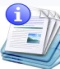 Descripción del servicio 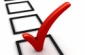 Clasificación del contribuyente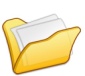 Procedimientos y documentos referentes al servicio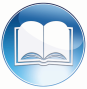 Código, reglamentos o leyes aplicables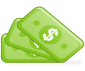 Sellos de Rentas Internas y métodos de pago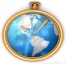 Ubicación y horarios de servicio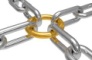 Enlaces relacionados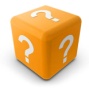 Preguntas frecuentes